Witam Rodziców oraz Słoneczka  Temat dnia : Zwierzęta sawanny Propozycje dla Rodziców :1 propozycja Rodzic może zadać dziecku pytania ;- Gdzie w Polsce możemy zobaczyć zwierzęta egzotyczne ? ( w ogrodzie zoologicznym ) .-  Co to jest ogród zoologiczny ? ( Ogród zoologiczny to rodzaj parku , w którym hoduje się zwierzęta ; pełni funkcję edukacyjną i relaksacyjną oraz chroniącą gatunki zwierząt zagrożonych wyginięciem ) .2 propozycja Oglądanie filmu edukacyjnego ,, Zwierzęta egzotyczne ,, .https://www.youtube.com/watch?v=xPlvziEWzn4&list=PLKFwt0_DMKt7jKMaFHV6RBa1IVmA0bWB63 propozycja Proponuję wykonanie karty pracy ,, Nowe przygody ,, cz. 2 str. 70-71 .4 propozycja Dzieci  łączą pętle z obrazkami z właściwymi zapisami działań matematycznych  , oraz wpisują odpowiednie liczby – wynik dodawania .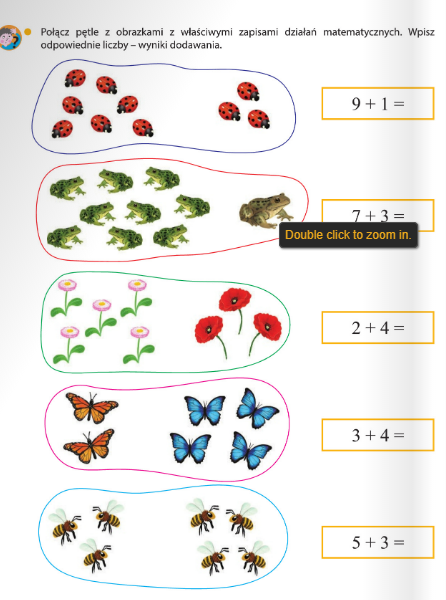 Miłego dnia życzę ! 